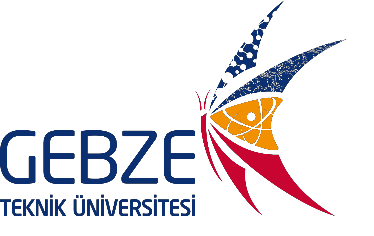 Öğr. No.  Adı SoyadıLaboratuvar AdıTarih ve saat Laboratuvar SorumlusuÖğrencinin Adı Soyadı…./…./20…Laboratuvar Sorumlusu…./…./20….